ImportantPeu importe le programme ou le volet, aucune demande ne peut être déposée si un projet soutenu est terminé depuis trois mois et que le rapport d'utilisation de bourse n'a pas été reçu et approuvé. La date officielle de fin de projet est déterminée par le demandeur au moment du dépôt du dossier. S'il y a un changement, il doit aussitôt en aviser le Conseil des arts et des lettres du Québec (Conseil).PrécisionsL’artiste doit inclure dans son rapport la présentation de ses données budgétaires et de diffusion réelles à même le fichier Excel utilisé pour déposer sa demande. Tous les onglets pertinents doivent être mis à jour en prenant soin de cocher la case « Réel » en haut de chaque onglet.Identité du candidatDiscipline artistique (indiquez la discipline dans laquelle votre projet s’inscrit et mentionnez la spécialité, le domaine ou le genre littéraire)Montant Directives d’envoiLe Conseil des arts et des lettres du Québec reçoit le dossier d’inscription par WeTransfer à l’adresse suivante : formulairesdacar@calq.gouv.qc.ca .Toutefois, afin d’assurer la protection de vos renseignements confidentiels, il est de votre responsabilité de sécuriser les fichiers envoyés par l’ajout d’un mot de passe.Remplir et signer le formulaire.Placer tous les fichiers (le formulaire et tous les autres documents requis) à transférer par WeTransfer dans un fichier compressé 7-Zip, protégé par un mot de passe. Si vous ne savez pas comment faire, voici quelques informations utiles : télécharger 7-ZIP ; ou pour les utilisateurs de Mac, télécharger KeKA ; protéger un fichier ou un dossier ZIP.Transmettre le fichier compressé par WeTransfer à formulairesdacar@calq.gouv.qc.caEnvoyer un message distinct à la même adresse courriel, fournissant le mot de passe requis pour ouvrir le fichier compressé. Le Conseil des arts et des lettres du Québec confirme que les renseignements confidentiels ainsi recueillis ne sont accessibles qu’aux personnes autorisées à les recevoir au sein de son organisation.Le projetDresser un bilan du projet et des activités réalisées au regard des objectifs visés dans le projet initialRetombéesDécrire brièvement les retombées du projetAnnexer la revue de presse liée au projet, le cas échéant (critiques, annonces publicitaires et textes promotionnels). Joindre un maximum de 5 pages.Section réservée au Conseil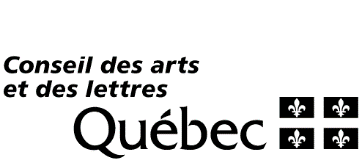 Rapport d’utilisation de bourseRapport d’utilisation de boursePRÉSENTATION D’œuvres DANS L’ESPACE PUBLIC ET DANS DES LIEUX ATYPIQUESPRÉSENTATION D’œuvres DANS L’ESPACE PUBLIC ET DANS DES LIEUX ATYPIQUESPolitesse Politesse Politesse M.MmeMmeMmeMmeMmeAucune (non-binaire ou autre)Aucune (non-binaire ou autre)Aucune (non-binaire ou autre)NomPrénomPrénomAnnée de début de la pratique artistiqueAnnée de début de la pratique artistiqueAnnée de début de la pratique artistiqueAnnée de début de la pratique artistiqueAnnée de début de la pratique artistiqueAnnée de début de la pratique artistiqueAnnée de début de la pratique artistiqueAnnée de début de la pratique artistiqueAnnée de début de la pratique artistiqueAnnée de début de la pratique artistiqueArts du cirqueChansonMusiqueArts multidisciplinairesCinéma et vidéoMétiers d’artArts numériquesDanseRecherche architecturaleArts visuelsLittérature et conteThéâtreSpécialité, domaine ou genre littéraire :Spécialité, domaine ou genre littéraire :Spécialité, domaine ou genre littéraire :Spécialité, domaine ou genre littéraire :Spécialité, domaine ou genre littéraire :Exemples :Exemples :Arts visuels : spécialité ou domaine :Arts visuels : spécialité ou domaine :Arts visuels : spécialité ou domaine :Arts visuels : spécialité ou domaine :PeinturePeintureLittérature : genre littéraire :Littérature : genre littéraire :Littérature : genre littéraire :Littérature : genre littéraire :Poésie, création parléePoésie, création parléeDemandéAccordé$$Je comprends que l’utilisation du courrier électronique n’offre aucune garantie de confidentialité et j’accepte les risques associés à la communication de renseignements confidentiels par courriel.Nom de l’artiste :Nom de l’artiste :SignatureDateSignature du chargé de programmes responsable du dossierDate